Előterjesztés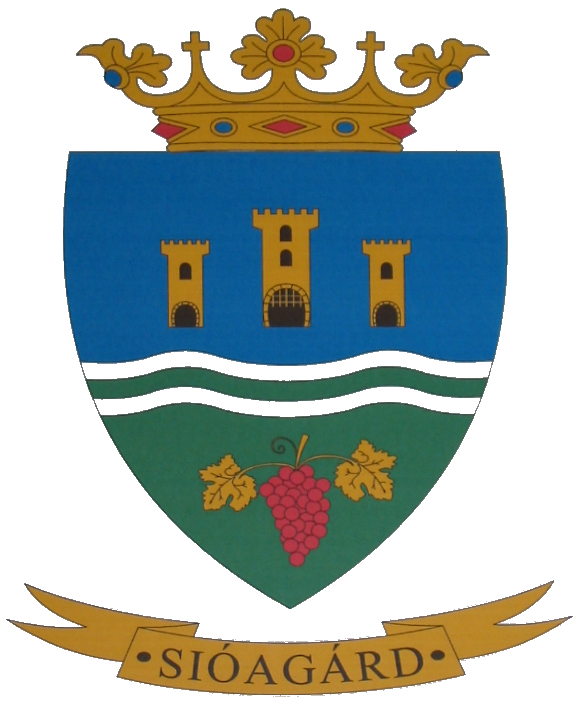 Sióagárd Község Önkormányzata Képviselő-testületének2019. április 25-én tartandó soron következő nyilvános ülésére Napirend előtti Tárgy: Beszámoló a lejárt határidejű határozatok végrehajtásáról Előterjesztő: Gerő Attila polgármesterA törvényességi ellenőrzést végezte: Dr.Deákné Dr.Solymár Anna Virág aljegyzőElőterjesztést készítette: Dr.Deákné Dr.Solymár Anna Virág aljegyző, Marosi Istvánné adóigazgatási ügyintézőTisztelt Képviselő- testület!A lejárt határidejű határozatokkal kapcsolatban Sióagárd Község képviselő-testületének Sióagárd Község Önkormányzat Szervezeti és Működési szabályairól alkotott 1/2014. (I.20.) önkormányzati rendelete 21.§ (2) bekezdése szerint a rendes ülésen az első napirendi pont tárgyalását megelőzően a képviselő-testület a lejárt határidejű testületi határozatok végrehajtásáról kap írásban vagy szóban tájékoztatást.Fentiek alapján a képviselő-testület előző „rendes” ülése óta az alábbi határozatok kerültek végrehajtásra.29/2019. (III.21.)Beszámoló a lejárt határidejű határozatok végrehajtásáról30/2019. (III.21.) Döntés az új felügyelőbizottsági tagról31/2019. (III.21.) Sióagárd Jövője Alapítvány titkára lemondásának elfogadásárólA két ülés között eltelt eseményekkel kapcsolatos további kérdéseikre szóban válaszolok. Sióagárd, 2019. április 23.									Gerő Attila sk.							         	            polgármester